T.C.AKPINAR KAYMAKAMLIĞIİlçe Milli Eğitim Müdürlüğü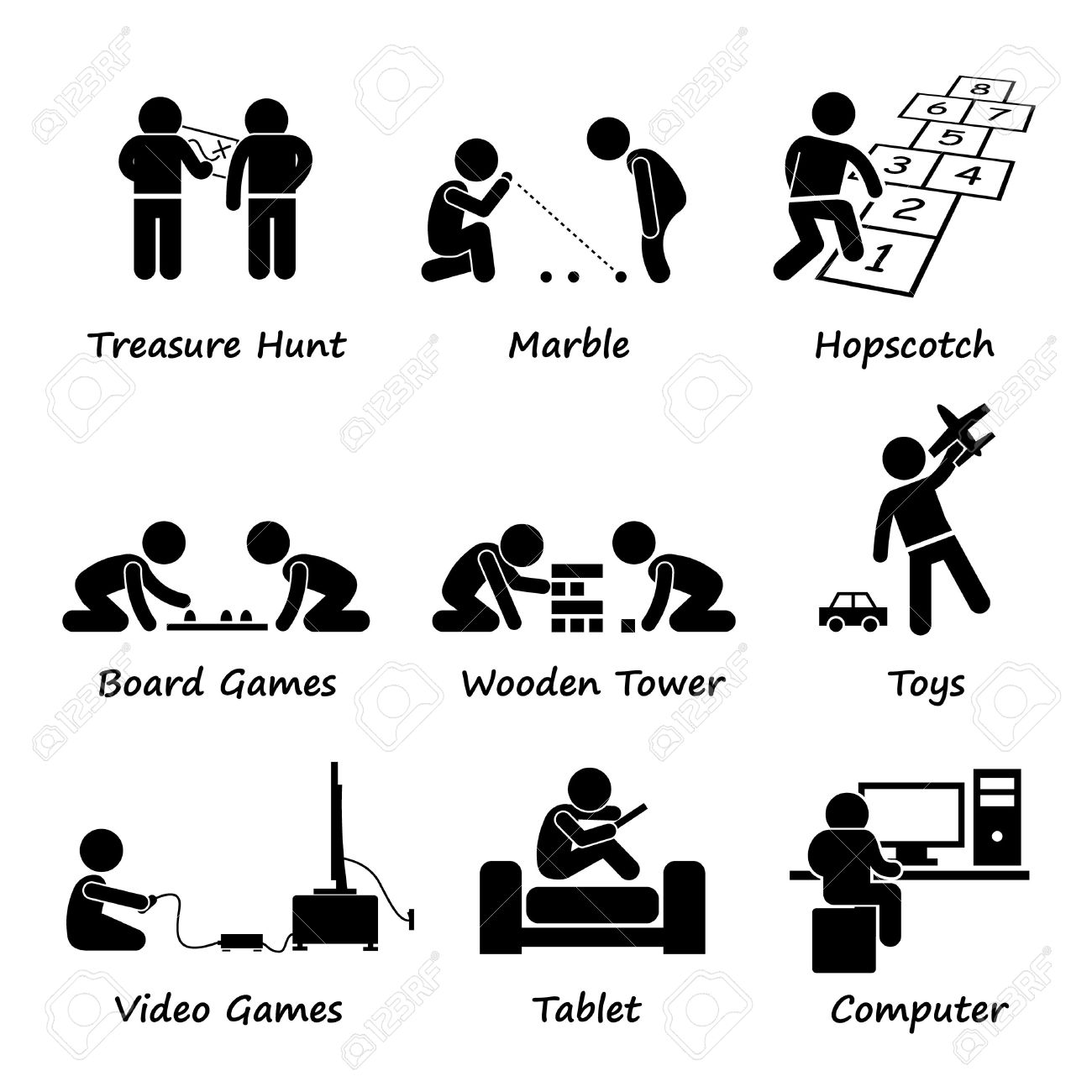 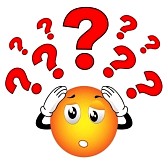 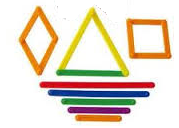 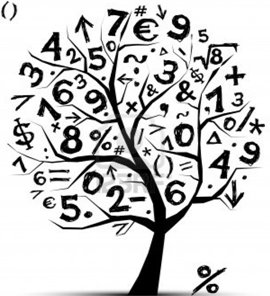 BENİM OYUNUM AKIL OYUNU PROJESİ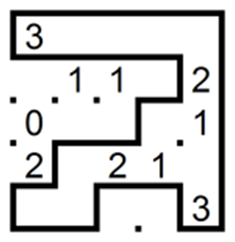 HazırlayanHüseyin ÖZDEMİRAkpınar Kaymakamlığının 08/11/2018 tarihli ve  21275225 sayılı oluru ile uygulanmaktadır.Kasım 2018BİRİNCİ BÖLÜM	Giriş, Projenin Gerekçesi, Performans Kriterleri, Projenin Konusu, Amaçlar, Hedefler, Kapsam, İlkeler, Dayanak,GİRİŞProjeden toplam 714 öğrenci yararlanacaktır. Okullarımızda tam gün eğitim verilmekte olup, öğle arası 50 dakikadır. Bu süreyi öğrenciler okulda geçirmektedir. Okul çıkış saatinde isteyen öğrenciler okul saatleri dışında da bu projeden yararlanabileceklerdir.PROJENİN GEREKÇESİOkuduğunu anlama, analiz etme, aritmetik beceriler, kıyaslama, mantık ilişkisi kurma, sıralama, sınıflama ve bunun gibi birçok beceri tüm akademik yaşamlarında ve gerçek hayat deneyimlerinde öğrencilerin kişisel gelişimine katkı sağlayacak becerilerdir. Bu becerilerin kazandırılabilmesi için, öncelikle öğrencilerin düşünme becerilerinin geliştirilmesi gerekmektedir. PERFORMANS KRİTERLERİ 	Berkeley Üniversitesinde yapılmış bir araştırmaya göre, çocuklara haftada iki kere bir saat on beş dakikalık çeşitli akıl ve zeka oyunlarından oynamaları IQ puanlarında 13 puanlık artışla sonuçlanmıştı. Çocukların daha mantıklı düşünmeleri ise yüzde 32 değerinde artmıştır. (http://bungelab.berkeley.edu/silvia-bunge/) 	Zeka oyunları sayesinde çocukların beyninin yüksek performans göstermesi mümkün. Bu şekilde de daha mantıklı ve daha isabetli kararlar alabiliyorlar. Zeka oyunları sayesinde çocuklar kavrama, bilinçaltında etken tanıma ve anlama becerileri hızlanabilir. Bunu belirtirken şunu da söylemek gerekiyor. Zeka oyunları bazen tek başına, bazen de bir grupla oynanmalıdır. Her iki şekilde de zeka gelişimine etkisi son derece yüksektir. Tabi ki bazen bireysel bazen de grup şeklinde oynanması daha faydalıdır. Bu şekilde daha etkili olduğu gözlemlenmiştir. (https://www.researchgate.net/profile/Silvia_Bunge)İstanbul İl Milli Eğitim Müdürlüğü işbirliğiyle 2012-2013 Eğitim -Öğretim yılında “Akıl Oyunları” kapsamında yürütülmüş olan bir projenin sonuçlarına göre; 80 öğrenciye uygulanan Zekâ ve Akıl oyunları atölye çalışmalarının öğrencilerin yetenek ve zekâ skorlarında ilerlemelere neden olduğu tespit edildi. Araştırma sonucunda zekâ ve akıl oyunları atölye çalışmasına katılan her öğrencinin farklı kazanımlar elde ettiği görüldü. Ön test ve son test değerlendirmelerinde tüm değişkenler dikkate alındığında: öğrencilerde Sözel alanda ortalama 6,8; Performans alanında ortalama 7,5 ve Tüm puan alanında ortalama 8 puan artışı olduğu gözlenmiştir. PROJENİN KONUSUZeka oyunları, çocukların eğlenirken zekasını geliştirmesi, zihnini açması ve yeni bir şeyler öğrenmesi için hazırlanmış oyunlardır. Çocuklar bu oyunlarla var olan zihinsel ve bilişsel yeteneklerini geliştirebildikleri gibi, yeni yetenekler de kazanırlar. Zeka oyunları çocuklara; çabuk karar verme, sonraki aşamaları düşünme ve öngörme, olasılıkları hesaplama, mantığını etkili ve yetkin bir şekilde kullanma yeteneği kazandırır.Bu oyunlar çocukların yalnızca yeteneklerini geliştirmekle kalmaz, kötü alışkanlıklar edinmelerine de engel olur. Planlı hareket etmeyi, hızlı ve doğru karar vermeyi öğretir. Olaylara ve durumlara nasıl farklı açılardan yaklaşılabileceğini, nasıl farklı yorumlar getirilebileceğini gösterir. Kişiliği ve karakteri olumlu yönde etkiler ve geliştirir.Çocuk zeka oyunlarında bir şeyler öğrendikçe ve zekasını, bilgi ve becerisini kullanarak kazanmaya başladıkça, kendine güveni artar. Yeteneklerini, bilgi ve zekasını ölçme fırsatı bulur. Kendini ve sınırlarını tanır. Eksik yönlerini görür ve geliştirmek için neler yapabileceği üzerinde düşünür. Kendi başına, büyüklerinden bağımsız bir şekilde karar vermeyi ve verdiği kararın sorumluluğunu üstlenmeyi öğrenir.Zeka oyunları yüksek konsantrasyon gerektirdiğinden çocuk bu oyunları oynarken, dikkatini yoğunlaştırma ve bir tek işe konsantre olma becerisi edinir. Bu da çocuğun ders çalışırken veya okulda öğretmenini dinlerken konsantre olmasına yardımcı olur.Zeka ve bilgisinin işe yaradığını gören çocuk, bunları geliştirmek için çalışacaktır. Başka olasılıkların da var olduğunu görmek çocuğa durum ve olaylara şüpheyle yaklaşma, diğer ihtimalleri de göz önünde bulundurma alışkanlığı kazandıracaktır. Böylece ezberci değil; araştırıcı, sorgulayıcı bir yaklaşımı benimseyecektir. Bu araştırmalar ve sorgulamalar çocuğun yaratıcılığını da geliştirecek, hayatta daha başarılı ve fark yaratan bir birey olmasını sağlayacaktır.AMAÇLAR 	Öğrencilerin, 	Düşünme becerilerine ait kavramları ve sistemleri anlayabilen, bunlar arasında ilişkiler kurabilen, bu kavram ve sistemleri günlük hayatta ve diğer öğrenme alanlarında kullanabilen; 	Mantıksal tümevarım ve tümdengelimle ilgili çıkarımlar yapabilen, tahmin etme ve zihinden işlem yapma becerilerini etkin kullanabilen; 	Karşılaştığı problemlerde farklı düşünme stratejilerini işe koşan, farklı çözüm yollarını değerlendiren,  problemleri çözme süreci içinde kendine ait düşünce ve akıl yürütmelerini ifade edebilen problem çözme becerileri gelişmiş; 	Eleştirel analitik yaratıcı düşünme becerilerini hayata geçirerek çok yönlü düşünebilen; 	Düşüncelerini mantıklı bir şekilde açıklamak ve paylaşmak için ilgili terminolojiyi ve dili doğru kullanabilen; 	Nesnelerle ilgili uzay, mekân, hacim, boyut, açı, yön ilişkileri kurabilen görsel algısı uzamsal yeteneği gelişmiş;  	Bireysel çalışmalarında sorumluluk alarak planlı çalışma, araştırma yapma, bilgi üretme ve zamanı verimli kullanma alışkanlığı edinmiş; 	Betimleme, analiz etme, serileme, sınıflama, analojik ilişki kurma gibi düşünme yöntemlerini kullanarak eleştirel düşünme becerilerini kullanan; 	Her bireyin farklı düşünce tarzı olduğunu kabul ederek değişik düşüncelere karşı açık esnek ve hoşgörülü davranan bunları fikirsel zenginlik olarak gören;Bireyler olarak yetişmelerinin temellerini oluşturmak.HEDEFLER 	Beden, zihin, ahlak, ruh ve duygu bakımından dengeli ve sağlıklı şekilde gelişmiş bir kişiliğe ve karaktere, hür ve bilimsel düşünme gücüne, geniş bir dünya görüşüne sahip; insan haklarına saygılı; kişilik ve teşebbüse değer veren, topluma karşı sorumluluk duyan; yapıcı, yaratıcı ve verimli kişiler olarak yetiştirmek;  	Düşünme becerilerini geliştirmeye yönelik olumlu tutum sergileyen, öz güveni yüksek bireyler olmaları hedeflenmektedir.KAPSAMAkpınar İlçe Milli Eğitim Müdürlüğü’ne bağlı İlkokul, Ortaokul ve Ortaöğretim okullarında eğitim gören tüm öğrencilerİLKELER 	 Akıl Oyunları projesi ile öğrencilerin zeka potansiyellerini tanıması ve geliştirmesi; problemler karşısında farklı ve özgün stratejiler geliştirmesi, hızlı ve doğru karar vermesi, sistematik bir düşünme yapısı geliştirmesi, akıl oyunları kapsamında bireysel, takım halinde ve rekabet ortamında çalışma becerileri geliştirmesi ve problem çözmeye yönelik olumlu bir tutum geliştirmesi beklenmektedir.  	Proje ile öğrencilerin problemleri algılama ve değerlendirme kapasitelerinin geliştirilmesini, farklı bakış açıları oluşturabilmelerini, problemle karşılaştıklarında hızlı ve doğru karar verebilmelerini, bir konuya ve çözüme odaklanma alışkanlığı geliştirmelerini, akıl yürütme ve mantığı etkili bir şekilde kullanma kapasitelerini geliştirmeleri sağlanacaktır.  	Öğrenciler proje sayesinde, zeka oyunlarında bireysel çalışmalar ve grup çalışmalarında kendi yeteneklerini ve potansiyellerini daha iyi tanıyacak, özgüvenlerini geliştirecek, başarı için sistemli ve disiplinli çalışma alışkanlıkları kazanacak. Başarısızlık halinde yılmadan alternatif çözümler ve stratejiler oluşturma tutum ve davranışlarını geliştirecek.DAYANAK1739 sayılı Milli Eğitim Temel Kanunu, 222 sayılı İlköğretim Kanunu ve Milli Eğitim Bakanlığı’nın 2004/60 sayılı ve 2005/70 sayılı genelgeleri,Milli Eğitim Bakanlığı Okul Öncesi Eğitim ve İlköğretim Kurumları YönetmeliğiOrtaöğretim Kurumları YönetmeliğiİKİNCİ BÖLÜMUygulama, Uygulama Süreci ve Aşamaları, Eylem Planı, Değerlendirme, Uygulama Takvimi, Yürürlük, YürütmeUYGULAMAProje Yürütme Kurulu: Proje Yürütme Kurulunun görevleri1. Projeyi taslağını hazırlar.2. Projenin planlanmasını yapar.3. Proje uygulanacak paydaşları belirler.4. Proje takvimini belirler.5. Proje duyurusunu yapar.6. Projede her eğitim öğretim kademesinde oynanacak oyunların listesini yapar.7. Oyunların okullarda oynanması için gerekli olan tedbirleri alır.8. 23 Nisan etkinlikleri kapsamında Akıl Oyunları yarışması düzenler.6. Proje raporunu hazırlar.7. “Benim Oyunum Akıl Oyunu”  projesinde okulların ihtiyacı olan oyunları tespit eder. 	Proje Denetleme: Örsan Pınar (İlçe Milli Milli Eğitim Müdürü )Proje Denetleyicisinin görevleri1. Projenin uygulanma aşamasında projeyle ilgili önerileri değerlendirir.2. Proje sonunda Yürütme Kurulunun hazırladığı raporu değerlendirir.3. Proje ile ilgili gerekli olan fiziki mekânın ve materyallerin tahsis edilmesini sağlar.4. Proje ile ilgili resmi yazışmaları takip eder.5. Proje Yürütme Kuruluna yılda en az 1 kez olmak üzere “Benim Oyunum Akıl Oyunu” ile ilgili yarışmalar düzenlenmesini sağlar.6. İhtiyaç duyulan oyun, araç-gerecin teminini sağlar.UYGULAMA SÜRECİ VE AŞAMALARIProje ile ilgili akademik araştırmanın yapılması ve düşünsel alt yapının oluşturulması.Projenin yazılı hale getirilmesi,Projenin İlçe Milli Eğitim Müdürümüze sunulması,Projenin Okullar ile paylaşılması,Her okuldan projede görev alacak bir öğretmenlerin belirlenmesiProjede görev alacak öğretmenlerin eğitimi ve fikir paylaşımıProjede oynanacak oyunların belirlenmesi Projenin uygulamaya geçilmesiProje kapsamında öğrenciler arası yarışma düzenlenmesiProjenin sonlandırılmasıEYLEM PLANI DEĞERLENDİRMEBu projenin uygulanmasından sonra ortaya çıkan sonuçlar Proje Yürütme Kurulu tarafından raporlaştırılarak duyurulur. Rapor doğrultusunda projenin değerlendirilmesi İçe Millî Eğitim Müdürlüğünce yapılır.UYGULAMA TAKVİMİ YÜRÜRLÜKBu Proje yönergesi 16 maddeden ibaret olup 2018-2019 eğitim öğretim yılında yapılacak “Benim Oyunum Akıl Oyunu” projesi için hazırlanmış olup Akpınar  Kaymakamlığının onayladığı tarihte yürürlüğe girer.YÜRÜTME	Bu yönergenin hükümleri “Proje Yürütme Kurulu” tarafından yürütülür.									 OLUR							                    Bilal BASRI								      KAYMAKAM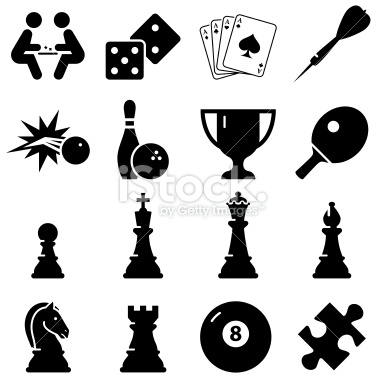 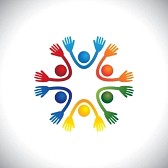 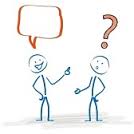 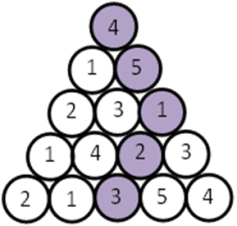 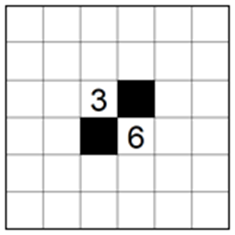 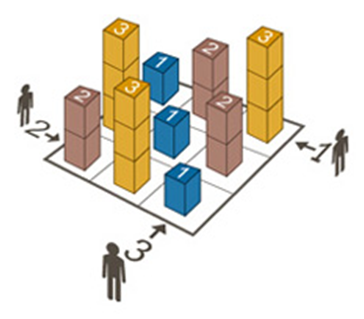 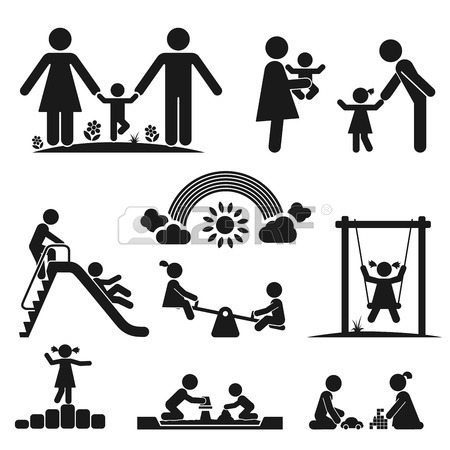 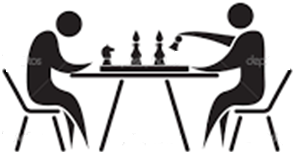 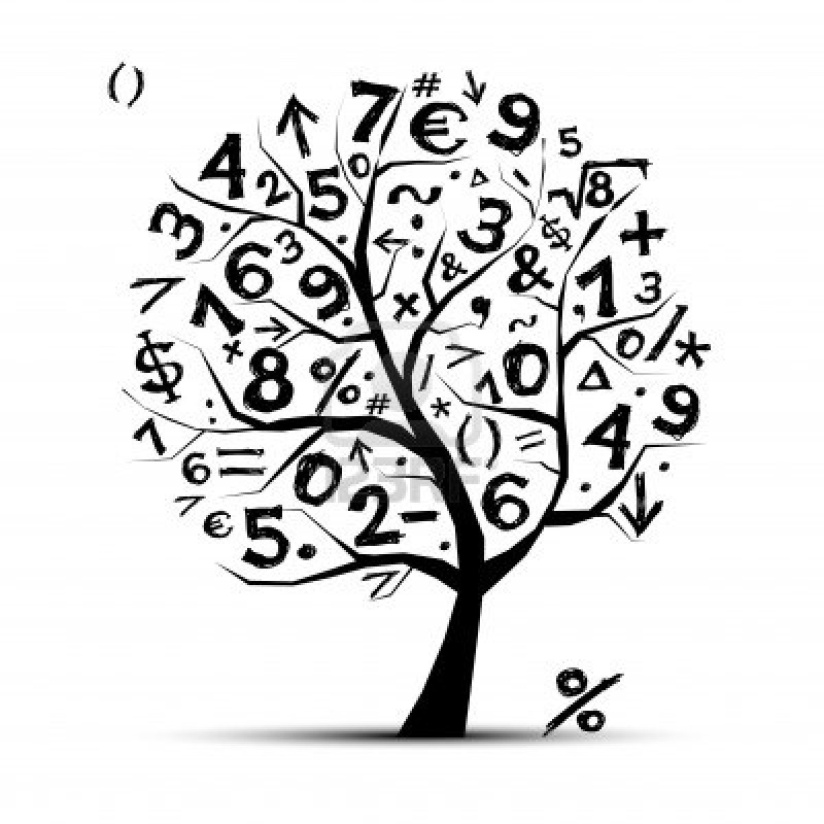 Proje AdıBENİM OYUNUM AKIL OYUNUProje KonusuEğitim öğretimde Akıl Oyunları’nın kullanılmasıProjenin AmacıDüşünme becerilerini geliştirmeye yönelik olumlu tutum sergileyen, öz güveni yüksek bireyler yetiştirmek.Projeyi Düzenleyen KurumAkpınar KaymakamlığıAkpınar İlçe Milli Eğitim MüdürlüğüProje Kaynak BirimiAkpınar İlçe Milli Eğitim Müdürlüğü Proje Uygulama BirimiAkpınar İlçe Milli Eğitim Müdürlüğüne bağlı İlkokul, Ortaokul ve Ortaöğretim Kurumları KapsamAkpınar İlçe Milli Eğitim Müdürlüğüne bağlı İlkokul, Ortaokul ve Ortaöğretim Kurumlarında öğrenim gören tüm öğrencilerProje Danışmanı TelWeb/MailHüseyin ÖZDEMİR05549087442ozdmrhsyn40@gmail.comTelWeb/MailAkpınar İlçe Milli Eğitim Müdürlüğü0 386 412 22 26Proje Yürütme KuruluHasan YÜCE (Şube Müdürü)Osman DAĞISTAN (Okul Müdürü)Kemal MEŞE (Okul Müdürü)Ramazan KAYMAZ (Okul Müdürü)Hüseyin ÖZDEMİR (Öğretmen)Bekir YAYAN (Öğretmen)Proje Uygulama TarihiKasım 2018 – Mayıs 2019S. NoSınıflarSınıf Öğrenci SayılarıSınıf Öğrenci SayılarıSınıf Öğrenci SayılarıS. NoKızErkekTOPLAM1İlkokul Öğrencileri1261492952Ortaokul Öğrencileri1441502943Ortaöğretim Öğrencileri7986165TOPLAM714Faaliyetin AdıKasım 2018Aralık 2018Ocak 2019Şubat 2019Mart 2019Nisan 2019Mayıs 2019Faaliyet KatılımcılarıProje Yürütme Kurulunun belirlenerek toplanmasıxxProje Yürütme KuruluYürütme Kurulu tarafından proje taslağının sunumunun yapılmasıxProje Yürütme KuruluProjenin hazırlanarak onaya sunulmasıxProje Yürütme KuruluProjenin paydaşlarına (Öğrenci,Veli,Öğretmen) bilgilendirmeninyapılmasıxProje Yürütme KuruluProjede Görev alacak her okuldan bir öğretmenin tespit edilerek İlçe Milli Eğitime bildirilmesiProje Yürütme KuruluOkul Koordinatör Öğretmenlerinin EğitimiProje DanışmanıOyunların Okul Koordinatör Öğretmenlerince Öğrencilere ÖğretilmesiProje Yürütme Kurulu ve Proje Okul Koordinatör ÖğretmenleriAkıl Oyunları Yarışması DüzenlenmesiProjenin RaporlanmasıxxProje Yürütme KuruluProjenin DeğerlendirilmesixProje Denetleme KuruluYAPILACAK FAALİYETLERTARİHLERİProjenin hazırlanarak onaya sunulması05-09 Kasım 2018Okul Proje Koordinatör Öğretmenlerinin Belirlenmesi12-16 Kasım 2018Okul Proje Koordinatör Öğretmenlerinin Eğitimi21-22-23 Kasım 2018 Proje Kapsamında Okullarda Öğretilecek Oyunların Tespiti26 Kasım 2018Projenin Uygulanması27 Kasım 2018 -Mayıs  2019Akıl Oyunları Yarışmasının Düzenlenmesi22-26 Nisan  2019Projenin Sonlandırılması ve Değerlendirme Raporunun HazırlanmasıMayıs 2019